Adjusted Research Portfolio – Year 9 History
Researching a soldier’s story for the Virtual War Memorial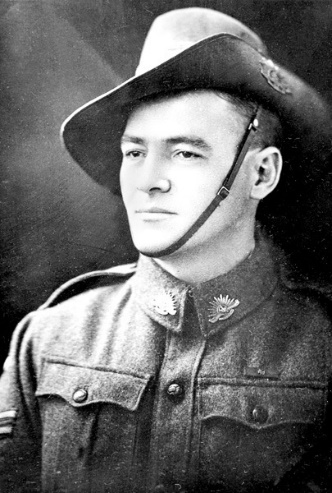 You will research the journey of a serviceman or woman who served through World War One. This will be the basis of further work. When you have finished, your work will be uploaded and published on the Virtual War Memorial.For help, see the Research Guides at vwma.org.au/education/resources-for-students.Rubric.1. The AIF ProjectSearch for your soldier on this website: https://www.aif.adfa.edu.au/search. Copy and paste a screenshot below.1. This source shows that, before the war, this person …………………………………….…………………………………….…………………………………….…………………………………………………………….…………………………………….………………………2. This person enlisted on (date) …………………………………………………………….3. This person embarked on (date and ship) ……………………………………………….4. This person’s Next of Kin was ……………………………………………………………..…………………………………….…………………………………….………………………5. What was this person’s fate? That is, what happened to them in the war and when? …………………………………….…………………………………….…………………………………………………………….…………………………………….………………………2. The Australian War MemorialSearch for your soldier on this website: https://www.awm.gov.au/advanced-search/people. Copy and paste a screenshot below.Answer as many of the following as possible.6. Identify the unit this person served with ………………………………………………..7. During the war, this unit was involved in the following places and events ……………………………………………………………………………………………………………..…………………………………………………………………………………………………..…………………………………………………………………………………………………..8. Describe the types of actions or activities this unit did during the War ……………………………………………………………………………………………………………………..…………………………………………………………………………………………………..…………………………………………………………………………………………………..Type the unit name into the search field: https://www.awm.gov.au/advanced-search.Below, copy in two historical sources (e.g. photo, diary, Unit Diary etc) you have found using this search. Make sure you include the details of each source (date, location, URL, AWM accession number).Source 1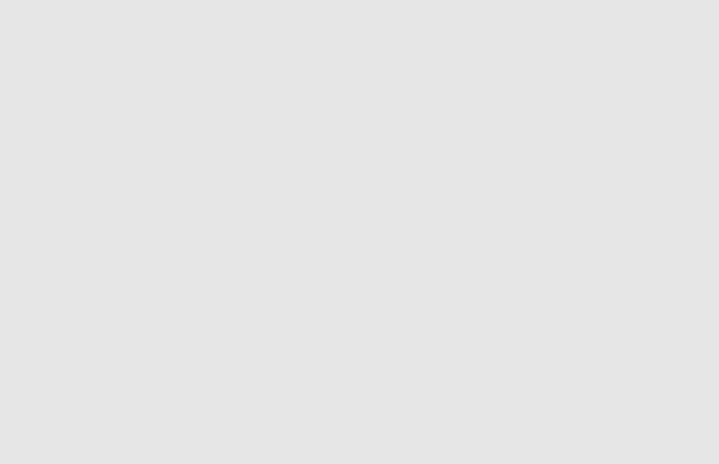 9. Describe this source in detail …………………………………………………………….…………………………………………………………………………………………………..…………………………………………………………………………………………………..…………………………………………………………………………………………………..10. This source tells me about my soldier’s experience of the War because ……………..…………………………………………………………………………………………………..…………………………………………………………………………………………………..…………………………………………………………………………………………………..…………………………………………………………………………………………………..…………………………………………………………………………………………………..…………………………………………………………………………………………………..Source 211. Describe this source in detail …………………………………………………………….…………………………………………………………………………………………………..…………………………………………………………………………………………………..…………………………………………………………………………………………………..12. This source tells me about my soldier’s experience of the War because ……………..…………………………………………………………………………………………………..…………………………………………………………………………………………………..…………………………………………………………………………………………………..…………………………………………………………………………………………………..…………………………………………………………………………………………………..…………………………………………………………………………………………………..…………………………………………………………………………………………………..3. Commonwealth War Graves CommissionNote: this section only applies if your soldier died on active service.Search for your soldier on this website: https://www.cwgc.org/find/find-war-dead. Copy and paste a screenshot below.13. Is your soldier buried in an identified cemetery, or recorded on a memorial? What is the difference? ………………………………………………………………………………...………………………………………………………………………………...........................14. Record the cemetery or memorial details ………………………………………………………………………………………………………………………………...........................15. How many are buried or commemorated here? ………………………………………..4. National Archives of AustraliaSearch for your soldier on this website: http://recordsearch.naa.gov.au/. Copy and paste a screenshot below of the front page of the Service Record.16. Identify two places your soldier served ………………………………………………….………………………………………………………………………………...........................………………………………………………………………………………...........................17. Identify and describe two events that your took place during your soldier’s service. This might include when they embarked, battles they fought in, getting sick, being wounded, military offences, being promoted or decorated etc.Event 1: ………………………………………………………………………………............………………………………………………………………………………...........................………………………………………………………………………………...........................………………………………………………………………………………...........................………………………………………………………………………………...........................………………………………………………………………………………...........................………………………………………………………………………………...........................Event 2: ………………………………………………………………………………............………………………………………………………………………………...........................………………………………………………………………………………...........................………………………………………………………………………………...........................………………………………………………………………………………...........................………………………………………………………………………………...........................………………………………………………………………………………...........................5. TroveSearch for your soldier on this website: https://trove.nla.gov.au/newspaper/result?q=. Use the Virtual War Memorial’s guide to Researching with Trove to help you search. Copy and paste a screenshot below of the first page of the search results.18. Note down two newspaper stories which are relevant to your soldier, including the newspaper, date and headline. These might be about him or about a relative. It is possible you won’t find anything.Story 1 ………………………………………………………………………………………...………………………………………………………………………………………................………………………………………………………………………………………................Story 2 ………………………………………………………………………………………...………………………………………………………………………………………................………………………………………………………………………………………................BibliographyUse the Reference Generator to reference each link. https://www.aif.adfa.edu.au/searchhttps://www.awm.gov.au/advanced-search/peoplehttps://www.awm.gov.au/collection/C1338583https://www.cwgc.org/find/find-war-deadhttp://recordsearch.naa.gov.au/https://trove.nla.gov.au/newspaper/result?q=Sources UsedAccuracy and Depth5All 4-5 websites used. Comprehensive and relevant use of sources. Extensive use of Unit Diaries. Bibliography complete, all sources referenced correctly.Highly detailed picture of soldier’s life and service. Perceptive reflection on sources and method; fully annotated.4All 4-5 websites used to some extent. All sources referenced.Rounded picture of soldier’s life and service, based on fully annotated sources. Some reflection on sources and method.33-4 websites used, most relevantly. Most sources referenced.Informed understanding of soldier’s life and service. Partially annotated sources. Some reflection on sources.22-3 websites used. Some relevance and/or some referencing of sources.Some disconnected information on soldier’s life and sources. Some annotation.12 or fewer websites used. Minimal or no referencing of sources.Limited information on soldier’s life and service.0Nothing submitted.Nothing submitted.